																		Al Centro Linguistico di Ateneo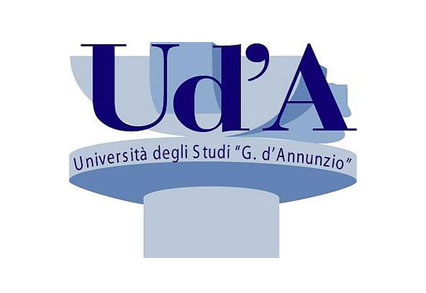 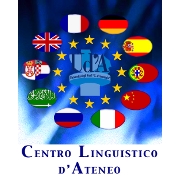 								Università “G. D’Annunzio”								Chieti-PescaraSCHEDA DI PREISCRIZIONE AL CORSO DI LINGUA STRANIERAPER ACQUISIZIONE CERTIFICAZIONE INTERNAZIONALEIL/LA SOTTOSCRITTO/ACOGNOME__________________________________NOME____________________________NATO/A A__________________________________________________IL__________________E-MAIL________________________________________________________________________CELLULARE___________________________________________________________________CHIEDEdi essere iscritto/a al corso di lingua …………………....................per il livello sotto indicato:LIVELLO A1LIVELLO A2LIVELLO B1LIVELLO B2LIVELLO C1LIVELLO C2Iscritto NON in convenzioneIscritto IN convenzione:Studenti iscritti all’UniversitàStudenti Erasmus e delle convenzioni internazionaliPersonale docentePersonale tecnico-amministrativoDocenti di scuola primaria e secondaria Scelta della sede di svolgimento del corso:Pescara   ChietiData___________________			Firma____________________________________